Zaevidovanie zamestnancaPersonálne údaje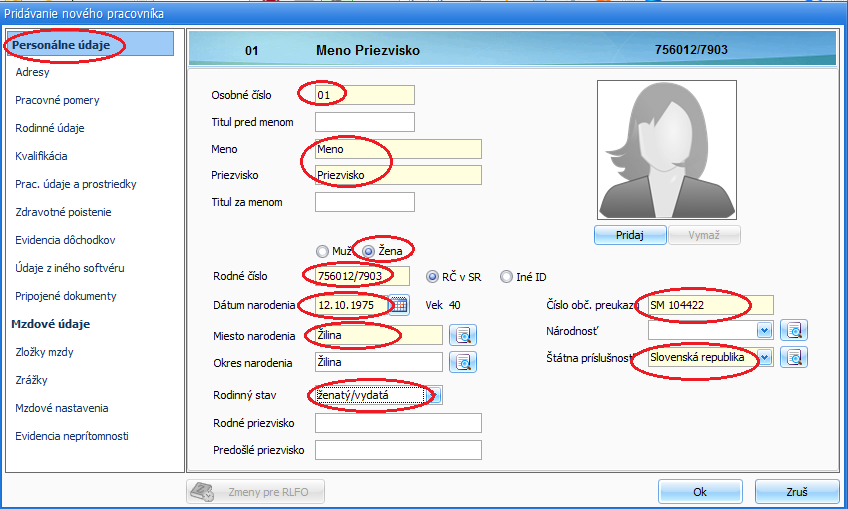 adresa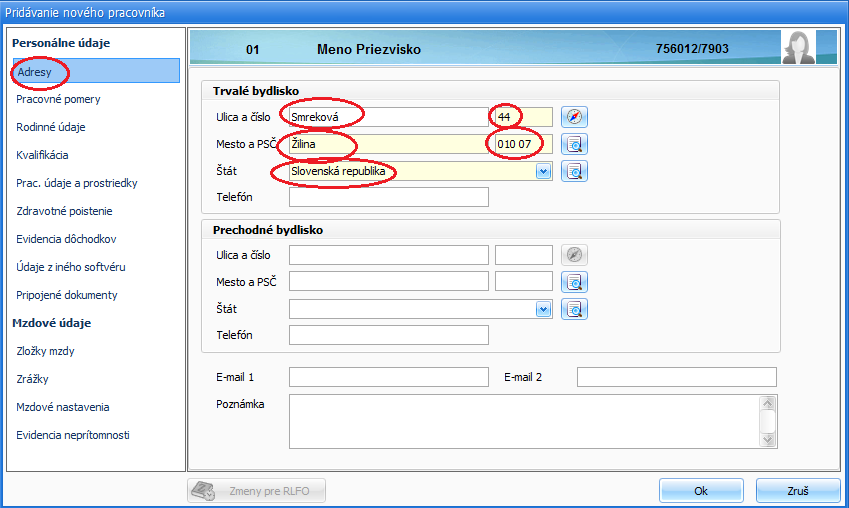 pracovný pomer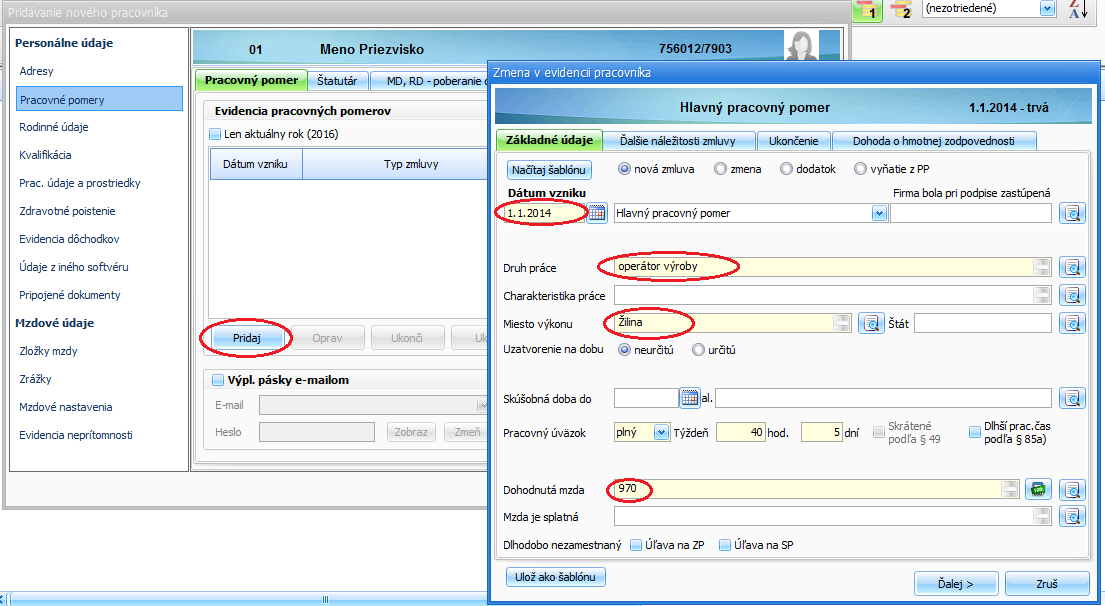 deti, manžel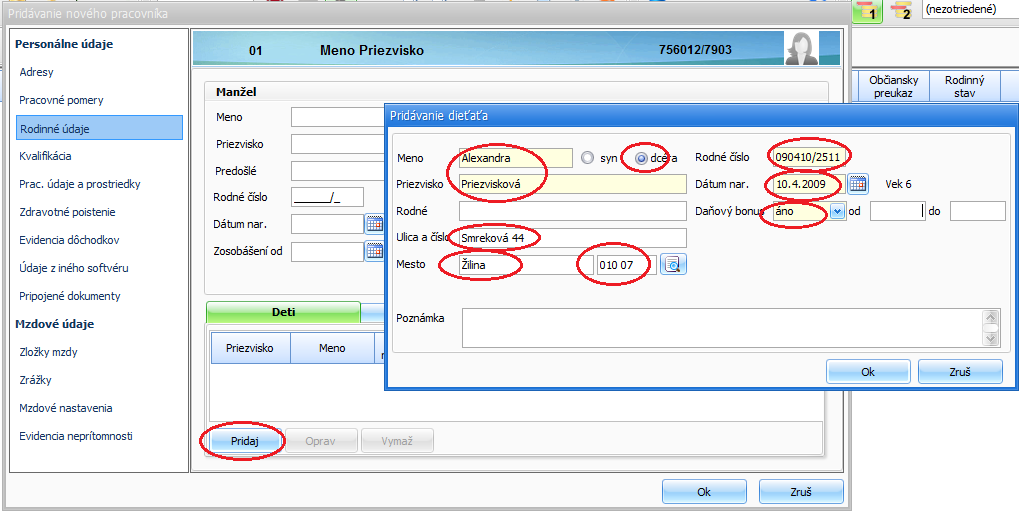 výplatný útvar zamestnanca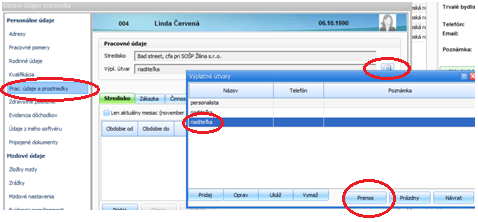 zdravotná poisťovňa ak už je pridaný, tak len prenos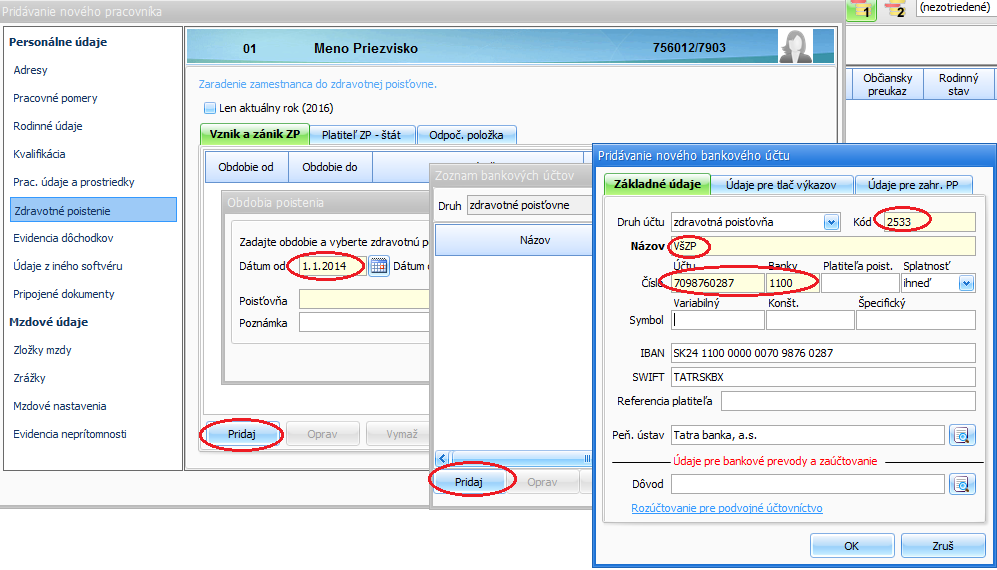 Mzdové údaje – zakliknúť: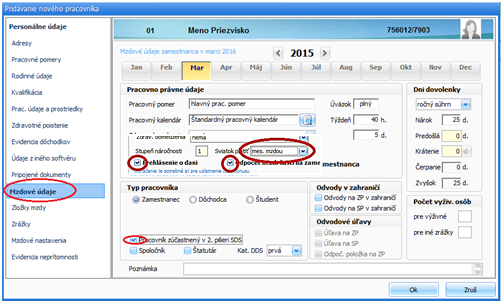 Zložka mzdy – 10 mesačná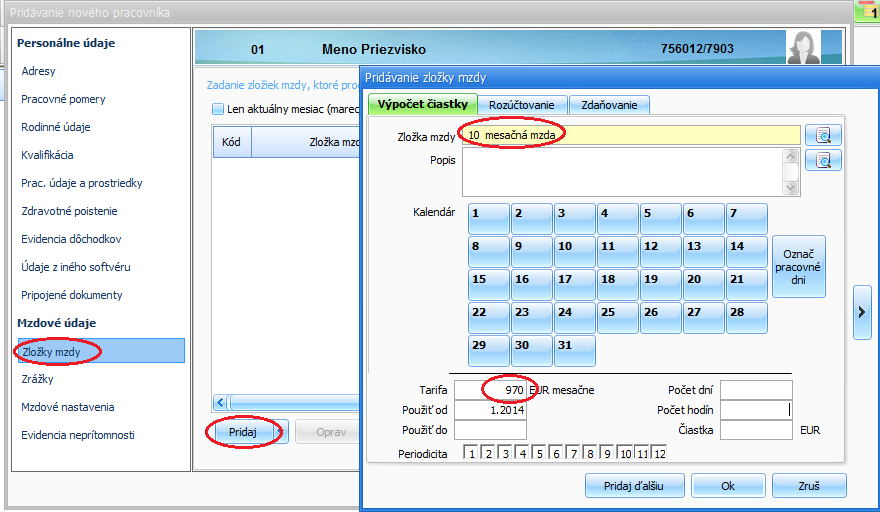 ak sa dohodnú môže byť aj odmena: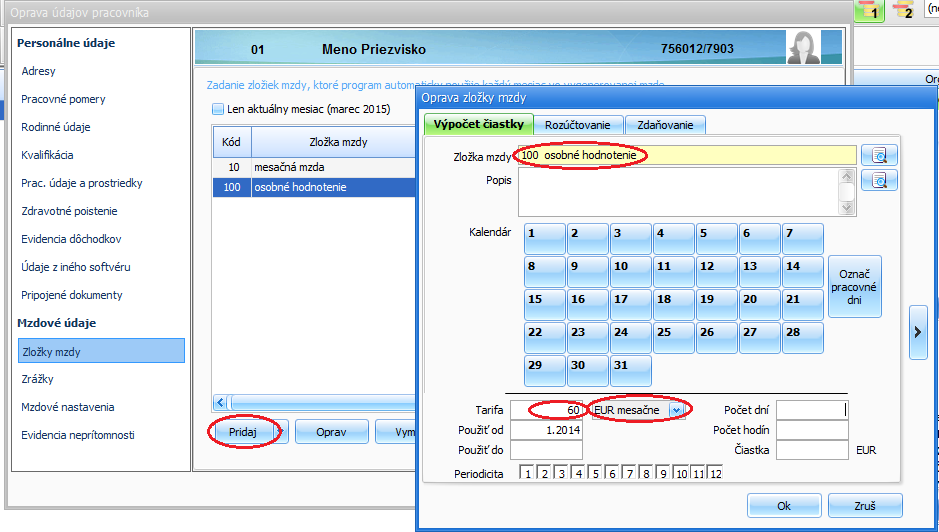 Zrážka mzdy  - stravné lístky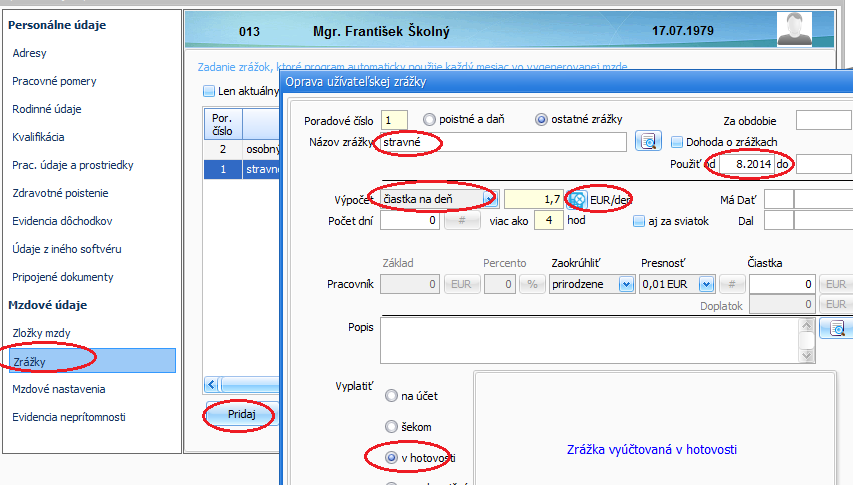 Zrážka mzdy  - bežný účet zamestnanca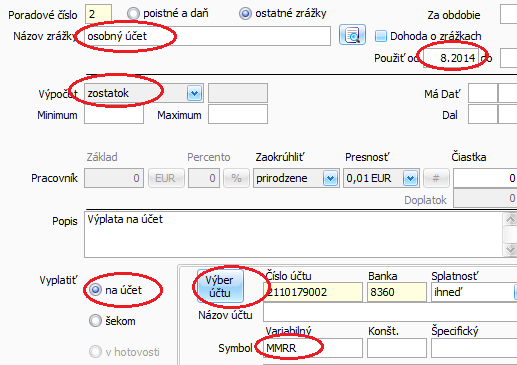 exportujem a vytlačím pracovné zmluvypracovná zmluva: cez Δ→Tlač→Personalistika→Pracovné zmluvy →Pracovná zmluva editovateľná, formát .pdf 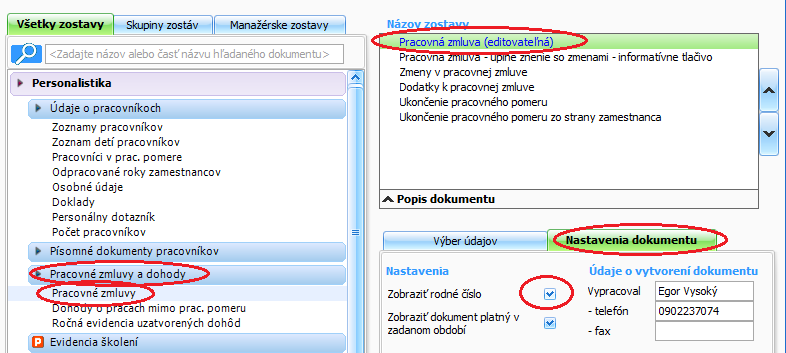 ak je novozaložená firma, treba zaregistrovať najskôr firmu do SP a ZPexportujem a vytlačím prihlášky SP, ZPRLFO: cez Δ→Tlač→Oznamovacia povinnosť→Sociálna poisťovňa →RLFO, formát .pdf 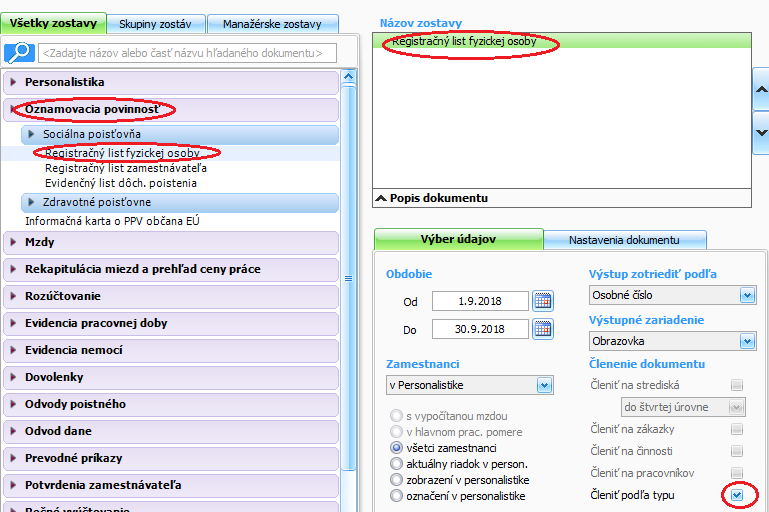 V →Nastavenia dokumentu → tlač pečiatkyoznámenie zamestnávateľa o poistencoch pri zmene platiteľa poistného na verejné ZP cez Δ→Tlač→ Oznamovacia povinnosť→Zdravotné poisťovne →Ručný výber→ 24-Dôvera (podľa poisťovne), formát .pdf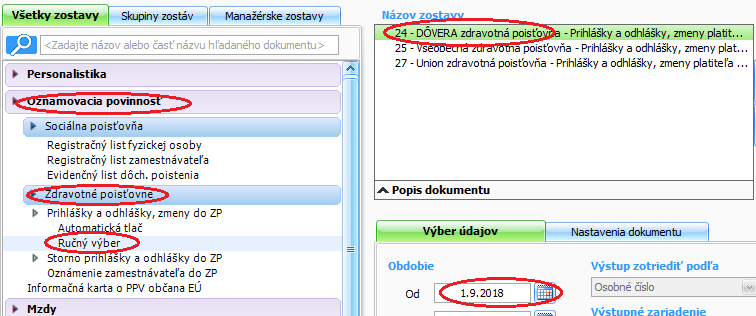 prihlásim zamestnancov do SP, ZP, (na DÚ zamestnancov neprihlasujem) - elektronicky: sccf@siov.skVzor emailu Predmet správy:  napr.       Mesačný výkaz poistného - september 2018Text: napr.Dobrý deň,v prílohe správy Vám zasielam:-  Mesačný výkaz poistného za mesiac september 2018.S pozdravomMeno priezviskopersonalistkaNázov firmyAdresa firmyemail firmy